Федеральное государственное бюджетное образовательное учреждение высшего образования«Красноярский государственный аграрный университет»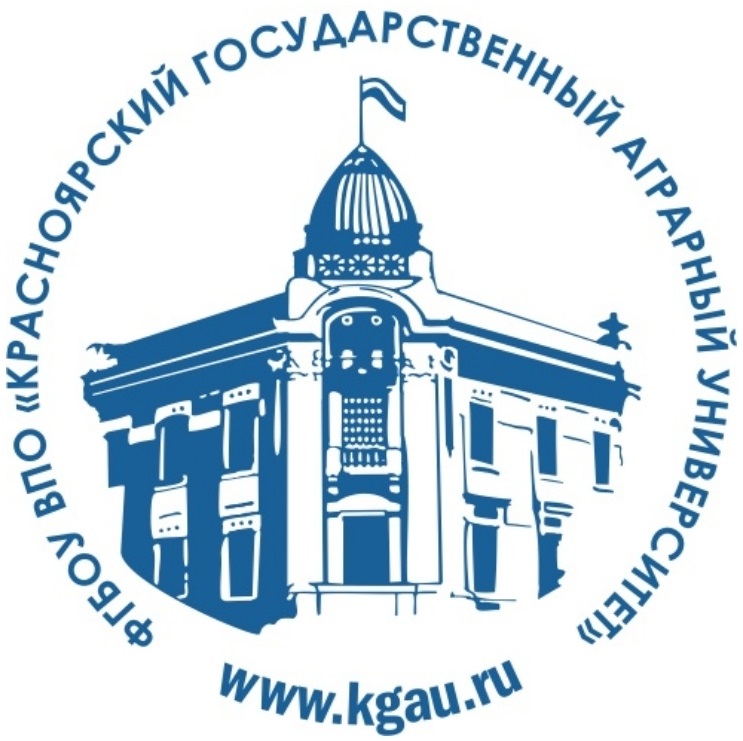 Юридический институт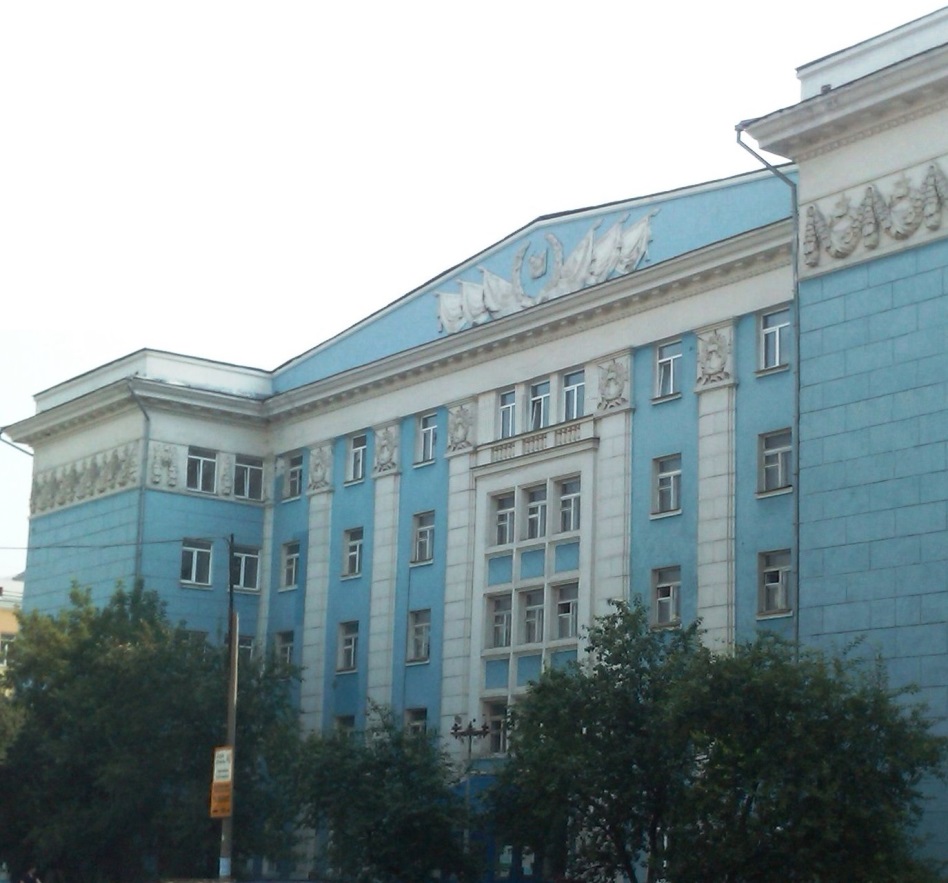 Кафедры«Уголовного права и криминологии»«Уголовного процесса, криминалистики и основ судебных экспертиз»Оргкомитет конференции:Лопашенко Наталья Александровнад.ю.н., профессор кафедры Уголовного права Саратовской государственной юридической академииПанько Кирилл Константиновичд.ю.н., профессор кафедры Уголовного права Воронежского государственного университетаТирранен Василий Александровичк.ю.н., зав. кафедрой Уголовного права и криминологии Юридического института Красноярского ГАУВолчецкая Татьяна Станиславовна д.ю.н., профессор, Заслуженный работник высшей школы РФ, зав. кафедрой Уголовного процесса, криминалистики и правовой информатики Юридического института Балтийского федерального университета им. Иммануила КантаГармаев Юрий Петровичд.ю.н., профессор кафедры Уголовного права и процесса, кафедры уголовного процесса и криминалистики юридического факультета Бурятского государственного университетаЕрахтина Елена Александровнак.ю.н., зав. кафедрой Уголовного процесса, криминалистики и основ судебных экспертиз Юридического института Красноярского ГАУприглашают принять участие в Международной научно-практической конференции в г. Красноярске22-23 мая 2017 г.Тема конференции:«Уголовная политика и перспективы развития уголовного права, процесса и криминалистики»Предполагается возможность очного и заочного участия В работе конференции предлагается принять участие исследователям, учёным, преподавателям вузов, аспирантам, докторантам, а также адвокатам, практическим работникам и сотрудникам правоохранительных органов.По результатам конференции, материалы участников будут опубликованы в сборнике Красноярского ГАУ (входит в РИНЦ), с присвоением ISBN. Организационные условия участия в конференции:Заявку и статью для участия в конференции необходимо направить до «31» марта 2017года. Заявка и статья должны быть представлены в электронной форме.Участие в конференции бесплатное. Проезд и проживание участников – за счет направляющей стороны.Требования к оформлению статьи.Параметры:Объем работы не должен превышать 5-и страниц печатного текста формата А4, поля 2 см с каждой стороны при интервале 1,5.Требования к шрифту: кегль 12, шрифт Times New Roman.Оформление:Название статьи -  кегль 12, начертание полужирное, выравнивание по центру.Строкой ниже строчным курсивом инициалы и фамилия автора, научная степень, научное звание, должность, место работы (учебы).Сноски постраничные.Статьи аспирантов должны быть рекомендованы к включению в сборник их научными руководителями. Ранее опубликованные или принятые к печати другими изданиями статьи будут отклонены от публикации.Адрес проведения конференции:  г. Красноярск, ул. Ленина, 117.Программа конференции будет представлена в официальной группе вКонтакте по адресу: vk.com/crim_kgau, и на официальном сайте университета kgau.ru не позднее «12» мая 2017 года. Заявки и статьи для участия в конференции, а также иная информация, принимаются в электронном виде на электронный адрес: ugolovkaf@yandex.ru . В теме письма обязательно указывать фамилию и город участника.Контактные телефоны: (391) 290-52-71, ЗаявкаФ.И.О. автораМесто работы Должность, кафедра без сокращений, ученая степень, ученое звание (при наличии)Адрес рабочийE-mailТелефон рабочий, мобильныйТема статьиФорма участия (очная/заочная)Планируется ли выступление с докладом на конференции